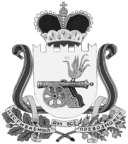 АДМИНИСТРАЦИЯВЯЗЬМА - БРЯНСКОГО  СЕЛЬСКОГО ПОСЕЛЕНИЯВЯЗЕМСКОГО РАЙОНА    СМОЛЕНСКОЙ ОБЛАСТИП О С Т А Н О В Л Е Н И Еот 19.05.2020                                                                                                    № 28	Администрация Вязьма - Брянского сельского поселения Вяземского района Смоленской области   п о с т а н о в л я е т:	1. Внести в муниципальную программу «Профилактика экстремизма и терроризма, предупреждения межнациональных конфликтов в Вязьма - Брянском сельском поселении Вяземского района Смоленской области», утвержденную постановлением Администрации Вязьма - Брянского сельского поселения Вяземского района Смоленской области от 15 ноября 2018 года № 85, следующие изменения: 	1.1. В паспорте программы:	1) в строке «Сроки реализации Программы» слова «2019 – 2021 годы» заменить словами «2019 - 2022 годы»;	2) позицию «Объемы и источники финансирования Программы» изложить в следующей редакции:         1.2. В Разделе 4 «Ресурсное обеспечение Программы» второй абзац изложить в следующей редакции:	«Общий объем финансирования Программы составляет 24 000 рублей 00 копеек, в том числе по годам:в 2019 году - 0 рублей 00 копеек;в 2020 году - 8 000 000 рублей 00 копеек;в 2021 году - 8 000 000 рублей 00 копеек;в 2022 году - 8 000 000 рублей 00 копеек.»1.3. Приложение к муниципальной программе изложить в следующей редакции (прилагается).2. Обнародовать настоящее постановление путем размещения на информационном стенде и официальном сайте Администрации Вязьма - Брянского сельского поселения Вяземского района Смоленской области в информационно-телекоммуникационной сети «Интернет» (http://вязьма-брянская.рф/).	3. Контроль за исполнением данного постановления оставляю за собой.И.п. Главы муниципального образованияВязьма - Брянского сельского поселенияВяземского района Смоленской области                                     И.Г. ФедотенковаСистема программных мероприятий муниципальной программы «Профилактика экстремизма и терроризма, предупреждения межнациональных конфликтов в Вязьма - Брянском сельском поселении Вяземского района Смоленской области»на 2020 год и плановый период 2021-2022 годы(очередной финансовый год и плановый период)О внесении изменений в  муниципальную программу «Профилактика экстремизма и терроризма, предупреждения межнациональных конфликтов в Вязьма - Брянском сельском поселении Вяземского района Смоленской области», утвержденную постановлением Администрации  Вязьма – Брянского сельского поселения Вяземского района Смоленской области от 15 ноября 2018 года № 85 Объемы и источник финансирования ПрограммыОбщий объем средств, предусмотренных на реализацию программы, составляет 24 000 рублей 00 копеек.2019 год – 0 рублей 00 копеек;2020 год – 8 000 рублей 00 копеек; 2021 год – 8 000 рублей 00 копеек;2022 год – 8 000 рублей 00 копеек.Источниками финансирования Программы являются средства бюджета Вязьма – Брянского сельского поселения Вяземского района Смоленской области.Приложение к постановлению Администрации Вязьма – Брянского сельского поселения Вяземского района Смоленской области от 15.11.2018 №  № 85 (в редакции постановления Администрации Вязьма – Брянского сельского поселения Вяземского района Смоленской области от 19.05.2020 № 28)Приложениек муниципальной программе «Профилактика экстремизма и терроризма, предупреждения межнациональных конфликтов в Вязьма - Брянском сельском поселении Вяземского района Смоленской области№НаименованиемероприятияСрок исполненияИсполнителиОбъемы финансирования из бюджета поселения по годам (руб.)Объемы финансирования из бюджета поселения по годам (руб.)Объемы финансирования из бюджета поселения по годам (руб.)Объемы финансирования из бюджета поселения по годам (руб.)Объемы финансирования из бюджета поселения по годам (руб.)№НаименованиемероприятияСрок исполненияИсполнители2020 год2020 год2021 год2022 год12341Организация и проведение пропагандистских и агитационных мероприятийОрганизация и проведение пропагандистских и агитационных мероприятийОрганизация и проведение пропагандистских и агитационных мероприятийОрганизация и проведение пропагандистских и агитационных мероприятийОрганизация и проведение пропагандистских и агитационных мероприятийОрганизация и проведение пропагандистских и агитационных мероприятийОрганизация и проведение пропагандистских и агитационных мероприятийОрганизация и проведение пропагандистских и агитационных мероприятий1.1Организация и проведение пропагандистских и агитационных мероприятий (разработка и распространение памяток, листовок, пособий) среди населения муниципального образования2020-2022администрация сельского поселения, ООО ЖЭК «Стимул» (по согласованию), библиотека (по согласованию)8 000,008 000,008 000,008 000,001.2Оборудование информационного стенда и размещение на нем информации (в том числе оперативной информации) для населения муниципального образования по вопросам противодействия терроризму и экстремизму2020-2022администрация сельского поселения++++2Организационные мероприятияОрганизационные мероприятияОрганизационные мероприятияОрганизационные мероприятияОрганизационные мероприятияОрганизационные мероприятияОрганизационные мероприятияОрганизационные мероприятия2.1Освещение через официальный сайт администрации сельского поселения информации (в том числе оперативной информации) для населения муниципального образования по вопросам противодействия терроризму и экстремизму2019-2022администрация сельского поселения++++2.2Содействие правоохранительным органам в выявлении правонарушений и преступлений данной категории, а также ликвидации их последствий2019-2022администрация сельского поселения, ДНД++++2.3Регулярное проведение проверок состояния антитеррористической защищенности опасных объектов: объектов жилищно-коммунальной сферы2020-2022администрация сельского поселения, ООО ЖЭК «Стимул» (по согласованию)++++2.4Уточнение перечня заброшенных зданий и помещений, расположенных на территории сельского поселения. Своевременное информирование правоохранительных органов о фактах нахождения (проживания) на указанных объектах подозрительных лиц, предметов и вещей2020-2022администрация сельского поселения, ООО ЖЭК «Стимул» (по согласованию)++++2.5Постоянный контроль за несанкционированной парковкой транспортных средств вблизи учебных и дошкольных заведений, учреждений здравоохранения, а также в местах проведения массовых культурно-зрелищных и спортивных мероприятий2020-2022руководители учреждений (по согласованию),администрация сельского поселения++++2.6Выявление лиц, сдающих жилые помещения в поднаем, и фактов проживания в жилых помещениях граждан без регистрации.Своевременное информирование правоохранительных органов обо всех иностранцах, выходцах из Северокавказского и иных нестабильных регионов, прибывших на территорию сельского поселения2020-2022администрация сельского поселения, ООО ЖЭК «Стимул» (по согласованию), старшие домов (по согласованию)++++2.7Взаимодействие с миграционной службой по вопросу получения списка иностранных граждан, регистрирующихся на территории сельского поселения, для дальнейшего отслеживания их проживания2020-2022администрация сельского поселения++++2.8Проведение рейдов по  проверке чердачных и подвальных помещений в подведомственных жилых домах2020-2022ООО ЖЭК «Стимул (по согласованию)++++2.9Осуществление контроля за доступом посторонних лиц на территорию объектов жизнеобеспечения и в здания образовательных учреждений поселения2020-2022администрация сельского поселения, ООО ЖЭК «Стимул» (по согласованию)++++2.10Проверка объектов муниципальной собственности на предмет наличия свастики и иных элементов экстремисткой направленности2020-2022администрация сельского поселения++++2.11Организация и проведение тематических занятий со школьниками, направленных на гармонизацию межэтнических и межкультурных отношений, профилактику ксенофобии и укрепление толерантности (конкурс социальной рекламы, лекции, вечера вопросов и ответов, консультации, показ учебных фильмов и т.д.)2020-2022школа (по согласованию)++++2.12Организация и проведение занятий с детьми дошкольного возраста, в которых планируется проводить игры, викторины и иные мероприятия, направленные на формирование уважительного отношения к традициям и обычаям различных народов и национальностей2020-2022детские сады (по согласованию)++++2.13Организация целенаправленной разъяснительной работы в образовательных учреждениях об уголовной и административной ответственности за националистические и иные экстремистские проявления, а также проведение классных часов и тренировок с обучающимися для выработки и приобретения навыков по осуществлению необходимых мероприятий, как при обнаружении подозрительных лиц и предметов взрывных устройств, других признаков подготовки терактов, так и мер по локализации и минимизации его последствий2020-2022школа (по согласованию)2.14Ознакомление, изучение федеральных списков экстремистских материалов во избежание попадания их в фонд библиотеки и в руки читателей2020-2022библиотека (по согласованию)++++2.15Проведение разъяснительной работы с молодежью в форме бесед-семинаров2020-2022библиотека (по согласованию), СДК (по согласованию)++++2.16Подготовка и проведение на территории сельского поселения акции «Бессмертный полк»2020-2022администрация сельского поселения, образовательные учреждения (по согласованию), СДК (по согласованию)++++